Appendix 1 – Participating artworks and artists ＃＃ArtworksDetailsDetails11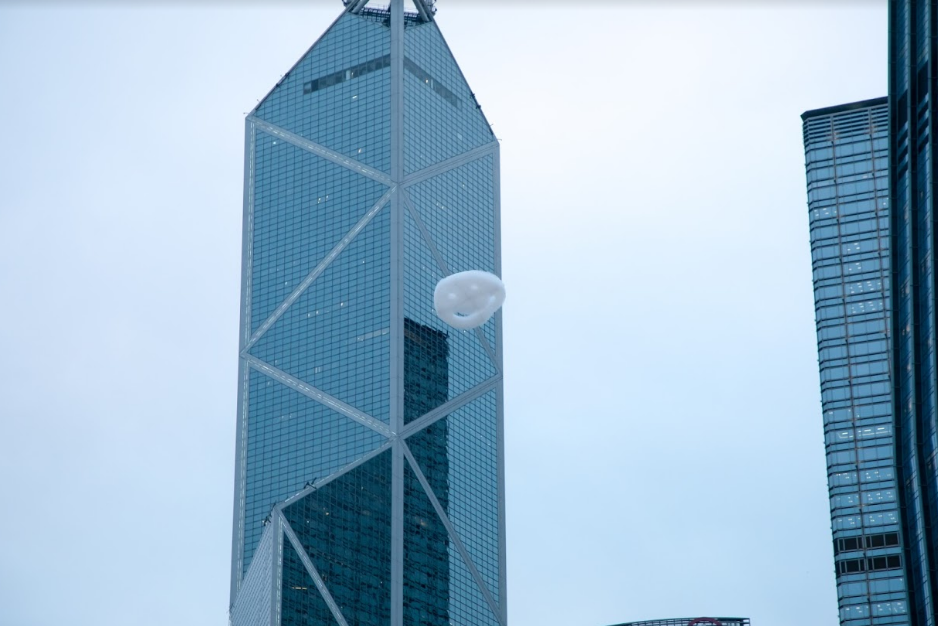 Happy Cloud #Wishing Physical showcase Details：Date：from now to 31 Jan, 2021Time：1 – 8pmLocation：Hong Kong Arts Centre & Wan Chai Some dreams are worth chasing. Happiness Hero’s most famous work Happy Cloud is finally landing in Hong Kong! Expect lots of surprises and happy faces as giant bubbles shaped like happy faces fill the virtual space of Jockey Club Pop-up Art Park. Make a wish to have your dream come true if you see one!Some dreams are worth chasing. Happiness Hero’s most famous work Happy Cloud is finally landing in Hong Kong! Expect lots of surprises and happy faces as giant bubbles shaped like happy faces fill the virtual space of Jockey Club Pop-up Art Park. Make a wish to have your dream come true if you see one!22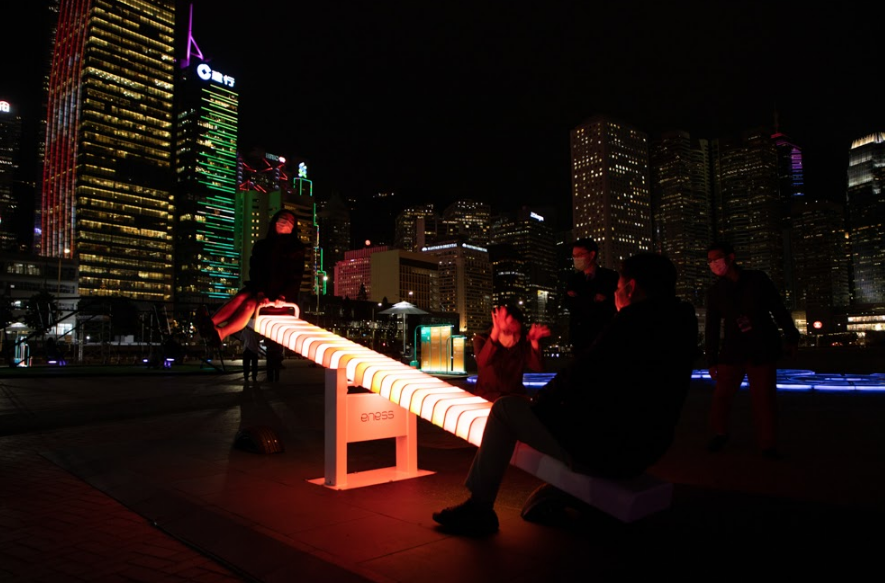 The Light Seesaw #BalanceRemarks: Due to the current situation of COVID-19, the artwork will be showcased online only.Find your balance and yourself. As you go up and down on this illuminated seesaw of infinite cosmic power, ignite sounds and lights and anticipate your opponent’s reaction. As you feel the pull of gravity and adjust your position, are you developing a deeper understanding of your adversary? Light and shadows are but joys and sorrows; once you have been through life’s ups and downs, you might realise the best views are those shared ‘together’.Find your balance and yourself. As you go up and down on this illuminated seesaw of infinite cosmic power, ignite sounds and lights and anticipate your opponent’s reaction. As you feel the pull of gravity and adjust your position, are you developing a deeper understanding of your adversary? Light and shadows are but joys and sorrows; once you have been through life’s ups and downs, you might realise the best views are those shared ‘together’.3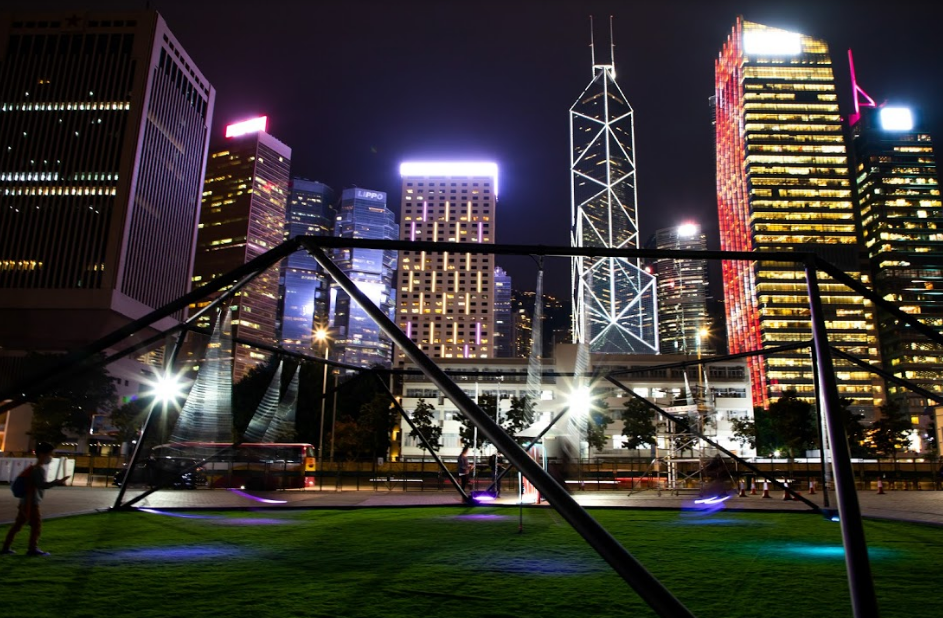 Six-swing Donut #Co-play #SharingRemarks: Due to the current situation of COVID-19, the artwork will be showcased online only.Six-swing Donut #Co-play #SharingRemarks: Due to the current situation of COVID-19, the artwork will be showcased online only.Six-swing Donut #Co-play #SharingRemarks: Due to the current situation of COVID-19, the artwork will be showcased online only.Let’s fly! Suspended in a common space, six strangers sitting on six different swings are united yet separated for a transient moment. Swinging at different angles towards a common middle, your unique identity and personal stories are instantly reflected in the modulation of sounds and swaying of lights triggered by your shared humanity.4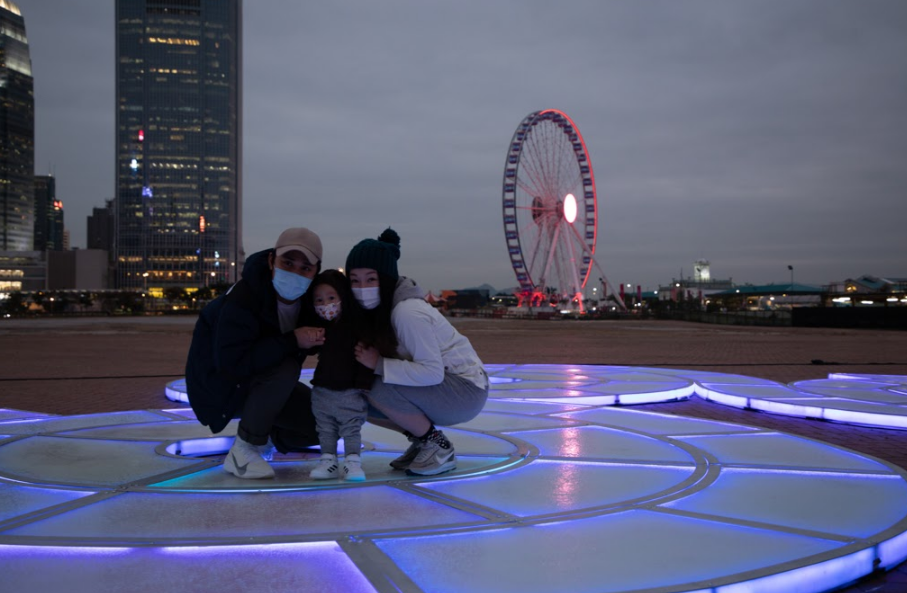 Aqueous#Reflection #ConnectionRemarks: Due to the current situation of COVID-19, the artwork will be showcased online only.Aqueous#Reflection #ConnectionRemarks: Due to the current situation of COVID-19, the artwork will be showcased online only.Aqueous#Reflection #ConnectionRemarks: Due to the current situation of COVID-19, the artwork will be showcased online only.When was the last time you truly looked at yourself? During the day, it reflects every face and scene with absolute fidelity like a mirror for the sky. At night, it morphs into a rainbow-like passage that records your moods and movements with colours. Don’t be intimidated: simply follow the steps and embrace they rhythm that feel right. 